Муниципальное учреждение дополнительного образования «Детско-юношеская спортивная школа «Самбо и Дзюдо»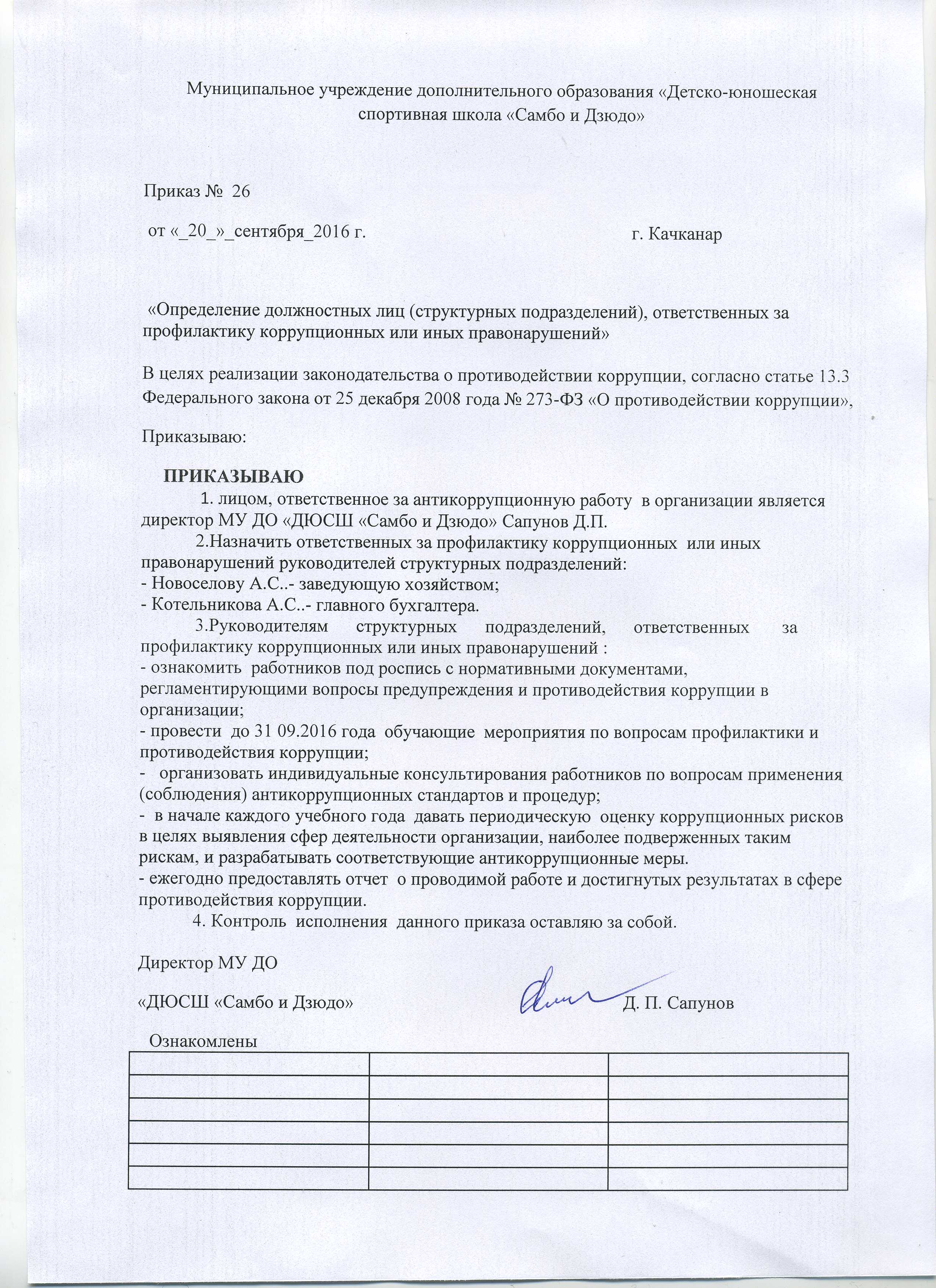 Приказ №  24                                                                                  от «_20_»_сентября_2016 г.                                                          г. Качканар «Определение должностных лиц (структурных подразделений), ответственных за профилактику коррупционных или иных правонарушений»В целях реализации законодательства о противодействии коррупции, согласно статье 13.3 Федерального закона от 25 декабря 2008 года № 273-ФЗ «О противодействии коррупции», Приказываю:ПРИКАЗЫВАЮ 1. лицом, ответственное за антикоррупционную работу  в организации является директор МУ ДО «ДЮСШ «Самбо и Дзюдо» Сапунов Д.П.2.Назначить ответственных за профилактику коррупционных  или иных правонарушений руководителей структурных подразделений:- Новоселову А.С..- заведующую хозяйством;- Котельникова А.С..- главного бухгалтера.3.Руководителям структурных подразделений, ответственных  за профилактику коррупционных или иных правонарушений :- ознакомить  работников под роспись с нормативными документами, регламентирующими вопросы предупреждения и противодействия коррупции в организации;- провести  до 31 09.2016 года  обучающие  мероприятия по вопросам профилактики и противодействия коррупции;-   организовать индивидуальные консультирования работников по вопросам применения (соблюдения) антикоррупционных стандартов и процедур;-  в начале каждого учебного года  давать периодическую  оценку коррупционных рисков в целях выявления сфер деятельности организации, наиболее подверженных таким рискам, и разрабатывать соответствующие антикоррупционные меры.- ежегодно предоставлять отчет  о проводимой работе и достигнутых результатах в сфере противодействия коррупции.4. Контроль  исполнения  данного приказа оставляю за собой.  Директор МУ ДО «ДЮСШ «Самбо и Дзюдо»                                                           Д. П. СапуновОзнакомлены